Správné výsledky 10 TP matematikaCvičení 3:a) 8 a 9b) 5, 6, 7, 8, 9c) 0, 1d) 0, 1, 2, 3, 4, 5Cvičení 5:a) 1,082 kgb) 54 Kč (již zaokrouhleno)Cvičení 8:Sloupeček A						Sloupeček Ba) 72 mm = 0,072 m						a) 84 mm = 0,084 mb) 0,41 km = 410 m						b) 0,38 km = 380 mc) 5 987 m = 5,987 km						c) 3 864 m = 3,864 kmd) 17 ha = 170 000 m2						d) 35 ha = 350 000 m2e) 350 a = 3,5 ha						e) 290 a = 2,9 haf) 0,064 km2 = 6,4 ha						f) 0,076 km2 = 7,6 haCvičení 11:A: 52 g, 0,52 kg, 5 200 g, 52 kg, 0,52 tB: 38 g, 0,38 kg, 3 800 g, 38 kgFyzikaÚkol:   1. Opakovat  fyzikální veličinu – objem                 /značka, jednotky, měřidla/vše je ve školním sešitě,                  v učebnici nebo na netu/            2. Uveď tři příklady měřidel objemu z běžného života:                /doma, u babičky……../            3. V příštím úkolu zadám přehled jednotek objemu.Květ – generativní orgán  (str. 83) – 11. úkol  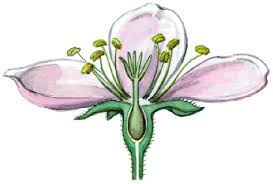 Po pečlivém přečtení textu v učebnici a prohlédnutí obrázků doplň.                Jednopohlavný nebo oboupohlavný?1) Přiřaď písmeno tak, aby vznikly správné dvojice:Květ oboupohlavný …					a) obsahuje buď pestík (pestíky), nebo tyčinkyKvět jednopohlavný …				b) obsahuje pouze pestík (pestíky)	Květ samčí …						c) obsahuje pestík i tyčinkyKvět samičí …						d) obsahuje pouze tyčinky2) Jednodomá rostlina nese květy samčí i samičí (oba typy květů jsou “v jednom domě“)Dvoudomá rostlina nese buď květy samčí, nebo samičí („dva domy“, každý pro jiné pohlaví květu).Podtrhni správné z dvojice:Líska obecná je jednodomá – dvoudomá.             Vrba jíva je jednodomá – dvoudomá.3) Přiřaď šipkami názvy k rostlině:					jednodomá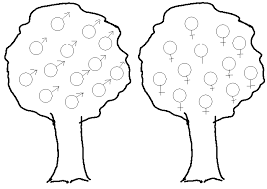 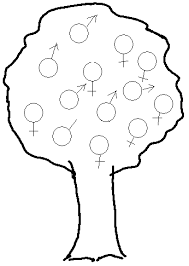 					dvoudomá 4) SOUMĚRNOST A ČETNOST KVĚTUKvěty můžeme rozlišovat podle počtu a uspořádání květních částí na:a) Květy souměrné – mají jednu (doplň) …………………………..……………………………………………… (rozdělíme je jedním řezem na dvě stejné části).b) Květy pravidelné – mají ………………………………………………………………………………………………………………… (rozdělíme je více než jedním řezem na dvě stejné části).c) Květy nesouměrné – bez jakékoli souměrnosti.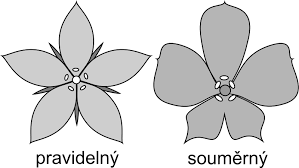 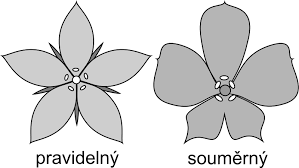 Doplň u obrázku pravidelného květu další řezy.d) Podle počtu (a jejich násobků) květních částí pak rozdělujeme květy na:…………………………………....               ……………………………..         ………………………………………… apod.e) Trojčetný, čtyřčetný nebo pětičetný? Doplň pod obrázky:Květ rožce polního			květ tulipánu zahradního		      květ řepky olejky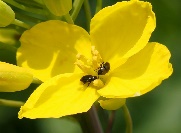 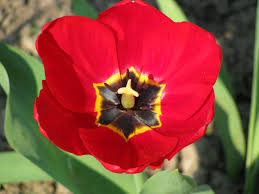 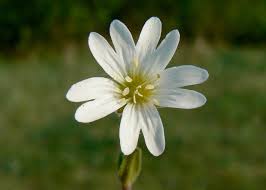 …………………………………		…………………………………	                   ………………………………Přilož  živé přírodniny – květy:trojčetný					čtyřčetný			pětičetnýJméno žáka:6. B11. TÝDENNÍ PLÁNna týden od 25. 5. do 31. 5.Třídní učitel:   Bc. Petra Baťová,  skolabatova@seznam.czTřídní učitel:   Bc. Petra Baťová,  skolabatova@seznam.czVážení rodiče, milí žáci, zdravím Vás a posílám další týdenní plán. Pokud byste potřebovali něco důležitého, od tohoto týdne jsem ve škole k zastižení od 7:30 do 11:30 hod. Jinak stále platí odesílání prací elektronickou formou. Musím pochválit ty, kteří vědí, že na začátku mailu, sms,.. je vždy pozdrav a na závěr rozloučení a podpis .Jako třídní učitelka jsem Vám stále k dispozici na výše uvedeném kontaktu, popř. na mém soukromém tel. čísle. Přeji pěkný poslední májový týden .                                                                                                                                     Petra Baťová Další nabídka: Ve středu 27. 5. Vás zase zvu do virtuální třídy na ZOOMu v čase 9:00 – 9:40. Přístupový kód 746 6371 1479 a heslo 8Cx9sR. Přihlaste se svým jménem, nezapomeňte zapnout kameru a mikrofon:-).Vážení rodiče, milí žáci, zdravím Vás a posílám další týdenní plán. Pokud byste potřebovali něco důležitého, od tohoto týdne jsem ve škole k zastižení od 7:30 do 11:30 hod. Jinak stále platí odesílání prací elektronickou formou. Musím pochválit ty, kteří vědí, že na začátku mailu, sms,.. je vždy pozdrav a na závěr rozloučení a podpis .Jako třídní učitelka jsem Vám stále k dispozici na výše uvedeném kontaktu, popř. na mém soukromém tel. čísle. Přeji pěkný poslední májový týden .                                                                                                                                     Petra Baťová Další nabídka: Ve středu 27. 5. Vás zase zvu do virtuální třídy na ZOOMu v čase 9:00 – 9:40. Přístupový kód 746 6371 1479 a heslo 8Cx9sR. Přihlaste se svým jménem, nezapomeňte zapnout kameru a mikrofon:-).Český jazyk:   Mgr. Markéta Lyková, markalykova@centrum.czČeský jazyk:   Mgr. Markéta Lyková, markalykova@centrum.czMilí šesťáci, snad vás potěší, že tentokrát budeme také opakovat, ale už ne slovní druhy. Bude to věta jednoduchá a souvětí. Učili jsme se, že souvětí poznáte podle toho, že musí mít dvě základní skladební dvojice (Po a Př), to znamená každá jednotlivá věta svoji vlastní ZSD.Kapitolu o tomto učivu najdete v učebnici na str. 128, hlavní poučení je ve žlutém poli. Nemusíte si nic vypisovat, pouze to pečlivě přečtěte, klidně pětkrát 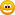 Na procvičení si ústně udělejte 128/1a, 129/2a - to je jednoduché a jistě to bez problémů zvládnete, spojky určitě poznáte a věty spočítáte. Jako písemný úkol vás poprosím o 130/3. Podle zadání spojte věty do souvětí - pozor, někte musíte spojit dvě, ale jinde tři věty k sobě. Spojky máte na vybranou napsané v zadání. Na vaše úkoly se těším opět do nedělního večera, nezapomeňte do předmětu napsat své příjmení a číslo úkolu. M. LykováMilí šesťáci, snad vás potěší, že tentokrát budeme také opakovat, ale už ne slovní druhy. Bude to věta jednoduchá a souvětí. Učili jsme se, že souvětí poznáte podle toho, že musí mít dvě základní skladební dvojice (Po a Př), to znamená každá jednotlivá věta svoji vlastní ZSD.Kapitolu o tomto učivu najdete v učebnici na str. 128, hlavní poučení je ve žlutém poli. Nemusíte si nic vypisovat, pouze to pečlivě přečtěte, klidně pětkrát Na procvičení si ústně udělejte 128/1a, 129/2a - to je jednoduché a jistě to bez problémů zvládnete, spojky určitě poznáte a věty spočítáte. Jako písemný úkol vás poprosím o 130/3. Podle zadání spojte věty do souvětí - pozor, někte musíte spojit dvě, ale jinde tři věty k sobě. Spojky máte na vybranou napsané v zadání. Na vaše úkoly se těším opět do nedělního večera, nezapomeňte do předmětu napsat své příjmení a číslo úkolu. M. LykováAnglický jazyk I.:   Bc. Petra Baťová, skolabatova@seznam.czAnglický jazyk I.:   Bc. Petra Baťová, skolabatova@seznam.czHello everyone!V 11. týdnu budeme opakovat to, co bychom už měli znát, ale možná se také něco nového naučíte, záleží na vašem přístupu k samostudiu:-) Fotku nebo sken splněných úkolů posílej do konce týdne své vyučující. Good luck!Pracovní sešit:str. 49/13 (sloveso LOOK = VYPADAT) What do they look like? (Jak vypadají?)str. 50/14 – piš otázky v přítomném čase prostém podle nápovědy na straně 51 (přidáš pouze DO YOU před sloveso).str. 50/15 – odpovídej na otázky ze cvičení 14, v každé větě použij příslovce četnosti děje (always, usually, often, sometimes, never).Na list papíru A4 vytvoř myšlenkovou mapu, kde ústředním tématem bude tebou zvolené cizokrajné zvíře, hlavní větve mapy budou tyto: food, place of living, body parts (části těla), verbs (slovesa), adjectives (přídavná jména). Dej si záležet, používej pastelky, můžeš doplnit obrázky, napiš co nejvíce anglických slov. Slova, která budeš hledat ve slovníku nebo na překladači, napiš i česky. Jak má vypadat myšlenková mapa se můžeš podívat tady: ukázka myšlenkové mapyDoufám, že využijete dalšího setkání s Andym (viz. další nabídka) a přihlásí se vás víc než jen jeden z vás ;-). Hello everyone!V 11. týdnu budeme opakovat to, co bychom už měli znát, ale možná se také něco nového naučíte, záleží na vašem přístupu k samostudiu:-) Fotku nebo sken splněných úkolů posílej do konce týdne své vyučující. Good luck!Pracovní sešit:str. 49/13 (sloveso LOOK = VYPADAT) What do they look like? (Jak vypadají?)str. 50/14 – piš otázky v přítomném čase prostém podle nápovědy na straně 51 (přidáš pouze DO YOU před sloveso).str. 50/15 – odpovídej na otázky ze cvičení 14, v každé větě použij příslovce četnosti děje (always, usually, often, sometimes, never).Na list papíru A4 vytvoř myšlenkovou mapu, kde ústředním tématem bude tebou zvolené cizokrajné zvíře, hlavní větve mapy budou tyto: food, place of living, body parts (části těla), verbs (slovesa), adjectives (přídavná jména). Dej si záležet, používej pastelky, můžeš doplnit obrázky, napiš co nejvíce anglických slov. Slova, která budeš hledat ve slovníku nebo na překladači, napiš i česky. Jak má vypadat myšlenková mapa se můžeš podívat tady: ukázka myšlenkové mapyDoufám, že využijete dalšího setkání s Andym (viz. další nabídka) a přihlásí se vás víc než jen jeden z vás ;-). Anglický jazyk II.:   Ing. Kamila Střílková, kamila.strilkova@seznam.cz, 725 258 920Anglický jazyk II.:   Ing. Kamila Střílková, kamila.strilkova@seznam.cz, 725 258 920Stejné jako u p. uč. Baťové.Stejné jako u p. uč. Baťové.Matematika:   Ing. Kamila Střílková, kamila.strilkova@seznam.cz   725 258 920Matematika:   Ing. Kamila Střílková, kamila.strilkova@seznam.cz   725 258 920Zdravím Vás :). V tomto týdnu budeme dále opakovat, to co již znáte a umíte. Udělejte si cvičení 12 (A+B); 13 (a, b, c – d nedělejte) a 15 (A+B) ze strany 64. Cvičení jsou opakovací. Mějte se krásně. KSZdravím Vás :). V tomto týdnu budeme dále opakovat, to co již znáte a umíte. Udělejte si cvičení 12 (A+B); 13 (a, b, c – d nedělejte) a 15 (A+B) ze strany 64. Cvičení jsou opakovací. Mějte se krásně. KSDějepis:   Mgr. Ilona Uhlířová, ilonakozubova@seznam.cz  Dějepis:   Mgr. Ilona Uhlířová, ilonakozubova@seznam.cz  VĚŠTÍRNA V DELFÁCH1) Trojské válce jsme se již věnovali dostatečně, přesto si ji ještě připomeneme krátkým videem. Skutečně tedy proběhla, nebo ne?  https://edu.ceskatelevize.cz/trojska-valka-mytus-a-skutecnost-5e44197a17fa7870610ed763  2) Než Řekové udělali nějaké závažné rozhodnutí, napřed se zeptali bohů skrze věštkyni v některé z věštíren. Ta nejslavnější se nacházela v Delfách (město). Podívejte se na následující video.  https://edu.ceskatelevize.cz/delfska-vestirna-5e44197917fa7870610ed756 otázky a odpovědi si prosím s nadpisem tohoto týdne zapište do sešitu.  Foto zápisu mi pošlete na mail.OTÁZKA č. 1: (odpověď najdeš ve videu či v učebnici str. 65) Jak se jmenoval chrám, v němž sídlila delfská věštírna? OTÁZKA č. 2: Čemu vládne onen bůh, jehož jméno nesl i chrám s věštírnou?OTÁZKA č. 3: Jak se nazývala věštkyně, která v delfské věštírně věštila?3) A jak samotné starověké věštění probíhalo? To nám ukáže následující video.  https://www.youtube.com/watch?v=IhSTmlCVqRw OTÁZKA č. 4: Proč se delfské věštírně říkalo „pupek světa“?4) Jak to v Delfách vypadalo, uvidíte na následující stránce. Budu ráda, když si některý z obrázků vytiskněte a nalepíte do sešitu, nebo když si zkusíte pozůstatky věštírny překreslit.  https://www.psychologiechaosu.cz/pupek-sveta-vestirna-v-reckych-delfach/ Na vaše odpovědi na mé otázky se budu těšit na adrese ilonakozubova@seznam.cz do neděle 31. 5. 2020 do 12.00 hod.VĚŠTÍRNA V DELFÁCH1) Trojské válce jsme se již věnovali dostatečně, přesto si ji ještě připomeneme krátkým videem. Skutečně tedy proběhla, nebo ne?  https://edu.ceskatelevize.cz/trojska-valka-mytus-a-skutecnost-5e44197a17fa7870610ed763  2) Než Řekové udělali nějaké závažné rozhodnutí, napřed se zeptali bohů skrze věštkyni v některé z věštíren. Ta nejslavnější se nacházela v Delfách (město). Podívejte se na následující video.  https://edu.ceskatelevize.cz/delfska-vestirna-5e44197917fa7870610ed756 otázky a odpovědi si prosím s nadpisem tohoto týdne zapište do sešitu.  Foto zápisu mi pošlete na mail.OTÁZKA č. 1: (odpověď najdeš ve videu či v učebnici str. 65) Jak se jmenoval chrám, v němž sídlila delfská věštírna? OTÁZKA č. 2: Čemu vládne onen bůh, jehož jméno nesl i chrám s věštírnou?OTÁZKA č. 3: Jak se nazývala věštkyně, která v delfské věštírně věštila?3) A jak samotné starověké věštění probíhalo? To nám ukáže následující video.  https://www.youtube.com/watch?v=IhSTmlCVqRw OTÁZKA č. 4: Proč se delfské věštírně říkalo „pupek světa“?4) Jak to v Delfách vypadalo, uvidíte na následující stránce. Budu ráda, když si některý z obrázků vytiskněte a nalepíte do sešitu, nebo když si zkusíte pozůstatky věštírny překreslit.  https://www.psychologiechaosu.cz/pupek-sveta-vestirna-v-reckych-delfach/ Na vaše odpovědi na mé otázky se budu těšit na adrese ilonakozubova@seznam.cz do neděle 31. 5. 2020 do 12.00 hod.Fyzika:   Ing. Miroslav Gavlas, kontrpra@seznam.czFyzika:   Ing. Miroslav Gavlas, kontrpra@seznam.czÚkol:   Pracovní list na konci plánu.Úkol:   Pracovní list na konci plánu.Přírodopis:   Mgr. Naděžda Čmelová, zsjav.cmelova@seznam.czPřírodopis:   Mgr. Naděžda Čmelová, zsjav.cmelova@seznam.czZadání domácí přípravy do přírodopisu – 6. ročník – 11. lekceKvět – generativní orgán rostlin – pracovní list v příloze pošli na zsjav.cmelova@seznam.czZadání domácí přípravy do přírodopisu – 6. ročník – 11. lekceKvět – generativní orgán rostlin – pracovní list v příloze pošli na zsjav.cmelova@seznam.czZeměpis:   Mgr. Ondřej Zykmund, ondrejzykmund@seznam.cz, tel. 775 243 635Zeměpis:   Mgr. Ondřej Zykmund, ondrejzykmund@seznam.cz, tel. 775 243 635Zadání domácí přípravy do zeměpisu – úkol č. 11Tak loupežníci, týden se sešel s týdnem (dává to smysl?  ) a opět píši koncepci domácí přípravy do zeměpisu. Jak jsem vám říkal na Skype, už se nemůžu dočkat, až se zase uvidíme a já budu opět moci na vás křičet a prskat..:-) Prskat se nesmí, že? . Úkol: Opět se otřeme o zajímavé téma – zemětřesení.Podívat se a „proklikat“ prezentaci k zemětřesení (pošlu na mail) a odpovědět na poslední tři otázky (ty první ne, týkají se sopečné činnosti – budeme se v tom teprve vrtat)Pustit si video (je to bomba a není to dlouhé  )
https://www.youtube.com/watch?v=ydbFUbDVLEgProsím o zodpovězení těchto tří otázeček do vašeho sešitu. Děkuji za Vaši aktivitu. Tak se mějte študenti Vyhodnocení:Pokud jsi úkol zvládl(a), ohodnotím hodnocením 1 (z aktivity). Úkoly budu kontrolovatMůžeš poslat sken či foto vypracovaného úkolu (přes mob. telefon) – na emailovou adresu: ondrejzykmund@seznam.cz (dostaneš odpověď prostřednictvím mailu) – za tuto zpětnou vazbu budu moc rád.Zkontroluji až po tvém návratu do školyZadání domácí přípravy do zeměpisu – úkol č. 11Tak loupežníci, týden se sešel s týdnem (dává to smysl?  ) a opět píši koncepci domácí přípravy do zeměpisu. Jak jsem vám říkal na Skype, už se nemůžu dočkat, až se zase uvidíme a já budu opět moci na vás křičet a prskat..:-) Prskat se nesmí, že? . Úkol: Opět se otřeme o zajímavé téma – zemětřesení.Podívat se a „proklikat“ prezentaci k zemětřesení (pošlu na mail) a odpovědět na poslední tři otázky (ty první ne, týkají se sopečné činnosti – budeme se v tom teprve vrtat)Pustit si video (je to bomba a není to dlouhé  )
https://www.youtube.com/watch?v=ydbFUbDVLEgProsím o zodpovězení těchto tří otázeček do vašeho sešitu. Děkuji za Vaši aktivitu. Tak se mějte študenti Vyhodnocení:Pokud jsi úkol zvládl(a), ohodnotím hodnocením 1 (z aktivity). Úkoly budu kontrolovatMůžeš poslat sken či foto vypracovaného úkolu (přes mob. telefon) – na emailovou adresu: ondrejzykmund@seznam.cz (dostaneš odpověď prostřednictvím mailu) – za tuto zpětnou vazbu budu moc rád.Zkontroluji až po tvém návratu do školy